Základní škola JIH, Mariánské Lázně, Komenského 459, příspěvková organizace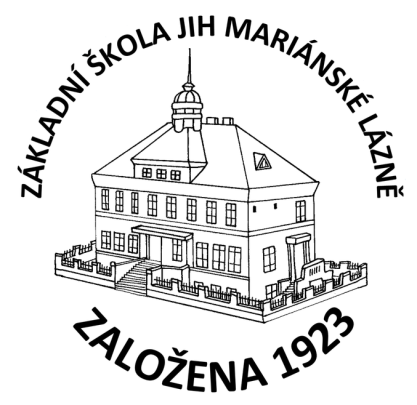 O B J E D N Á V K AObjednáváme u Vás bezkontaktní čipy na výdej stravy, celkem 550 ks. Mariánských Lázních dne 7.5.2019Mgr. Jaroslava Baumgartnerová              ředitelka školyVeřejná informační služba, spol. s r.o.Farského 14326 00 PlzeňIČO: 45330344